				Ossobuco CremolataZutaten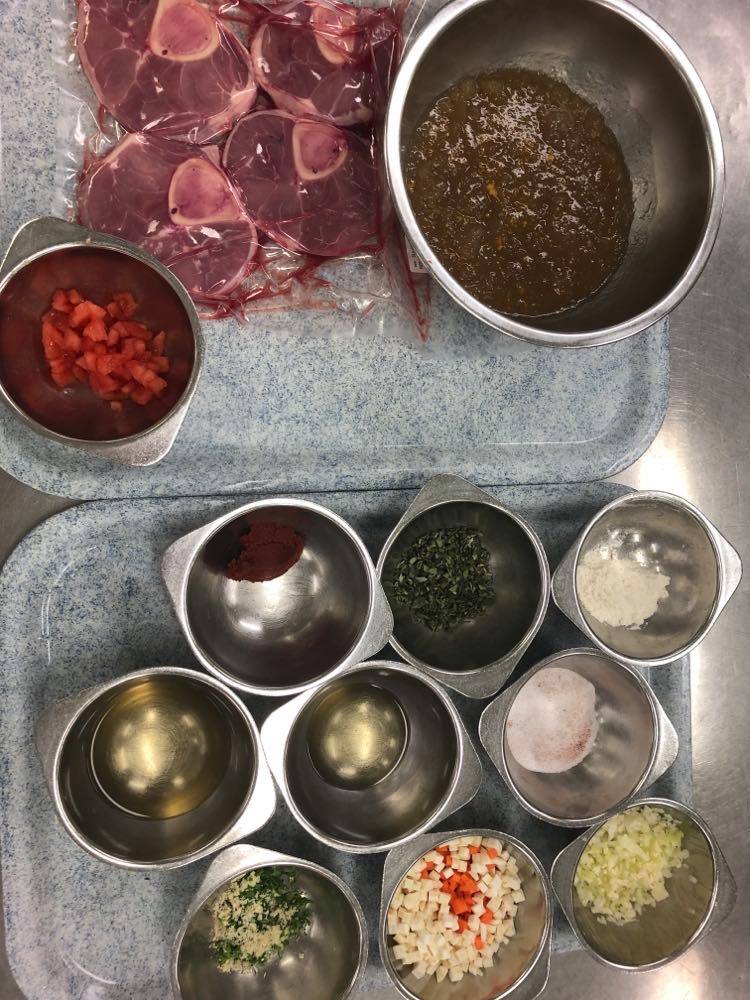 Kalbshaxen vom Stotzen	4Stk.Gewürzsalzmischung	8gWeissmehl			10gÖlZwiebeln			72gKnoblauch			4gKarotten			64gKnollensellerie		40gLauch				56gTomatenpüree		20gWeisswein			80gKalbsfond			400gKalbsjus			200gSalbei, frisch			2gTomaten, geschählt, entkernt	60gGarniturPetersilie gehackt			6gZitronenraspe			4gKnoblauch				4gVorbereitung: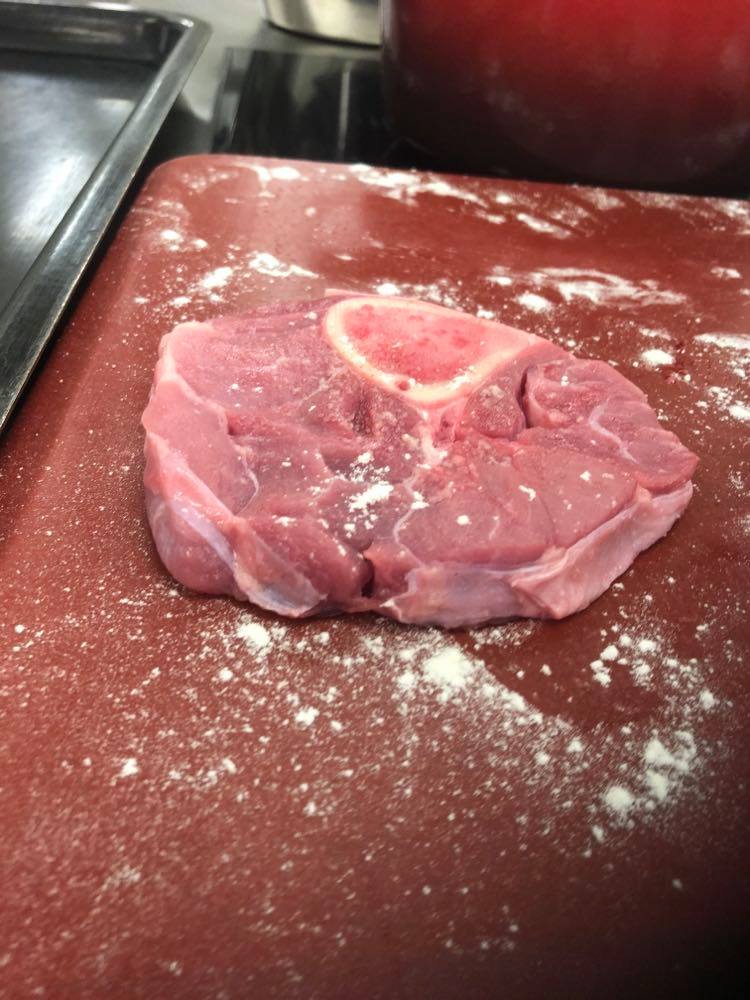 Die seitliche Haut der Kalbshaxen (Stückgewicht 220 g) einritzen.Die Zwiebeln und den Knoblauch fein hacken.Lauch längs halbieren und waschen.Karotten, Knollensellerie und Lauch in 5 mm große Würfel schneiden.Den Salbei und den Origano fein hacken.Knoblauchzehen, Zitronenschale und Petersilie für die Garnitur cremolata fein hacken.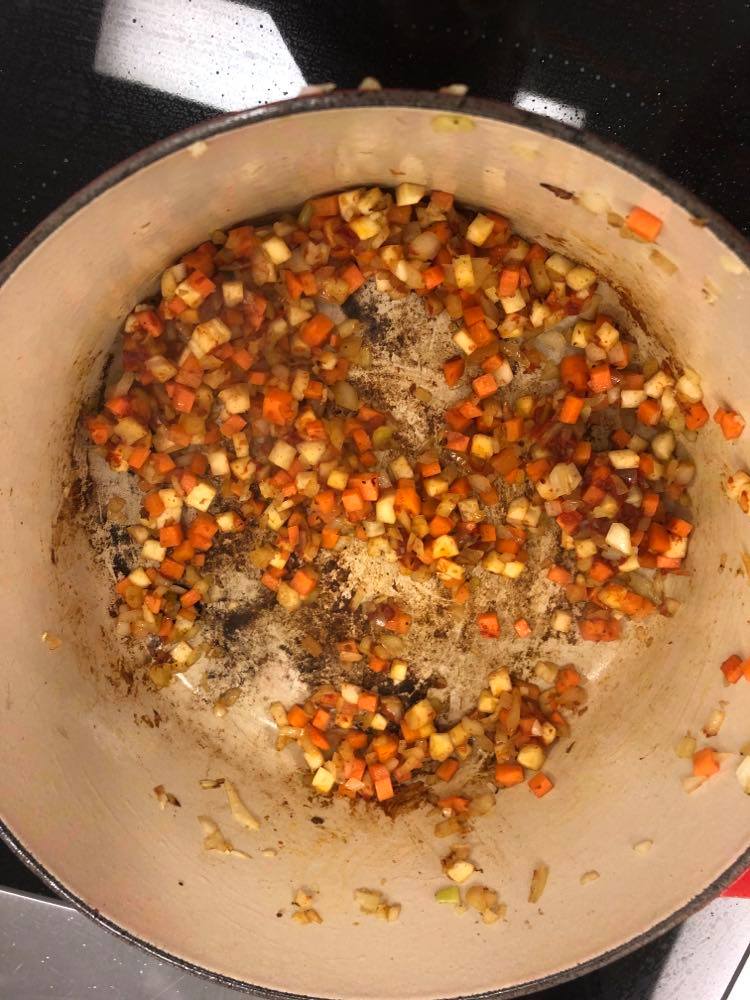 Zubereitung:Die Kalbshaxen würzen und leicht mit Weißmehl bestäuben.In einem Rondeau oder in einer Braisiere im heissen Öl beidseitig anbraten.Das Fleisch herausnehmen, Zwiebeln, Knoblauch und die Gemüsewürfeli beigeben und dünsten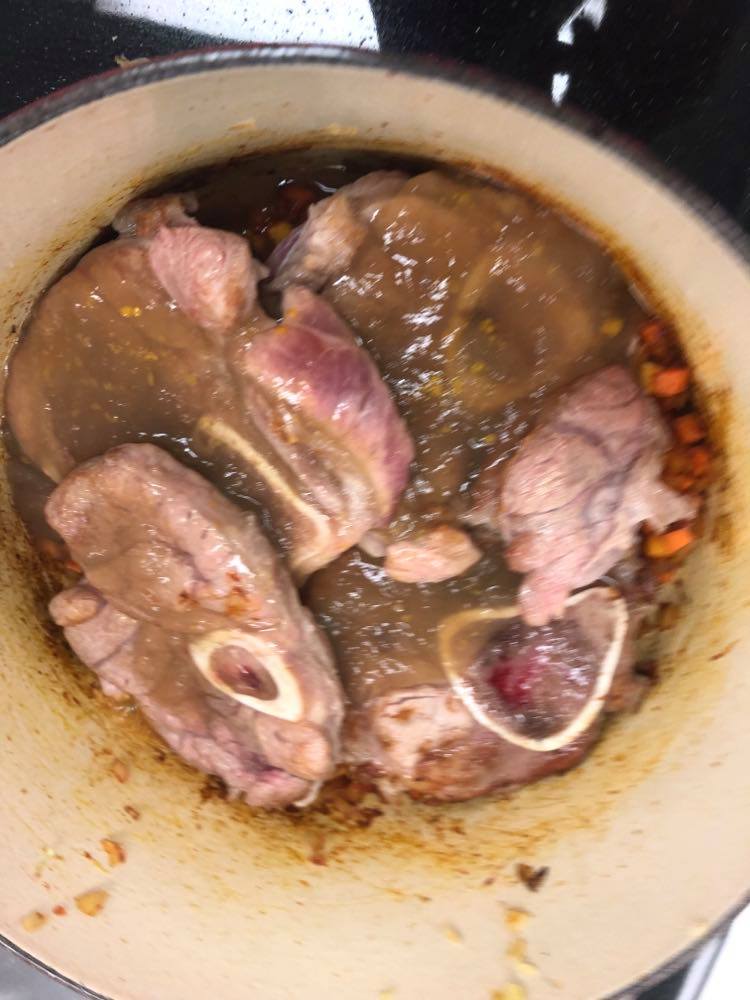 Das Tomatenpüree beigeben, zur Farbgebung leicht röstenMit Weisswein ablöschen und einkochen lassenDie Kalbshaxe wider beigebenMit dem braunen Kalbsfond und Kalbsjus auffüllen, bis das Fleisch knapp bedeckt ist.Salbei beigeben, abschmecken und zugedeckt in Ofen glasieren.Des Öfteren wenden und arrosieren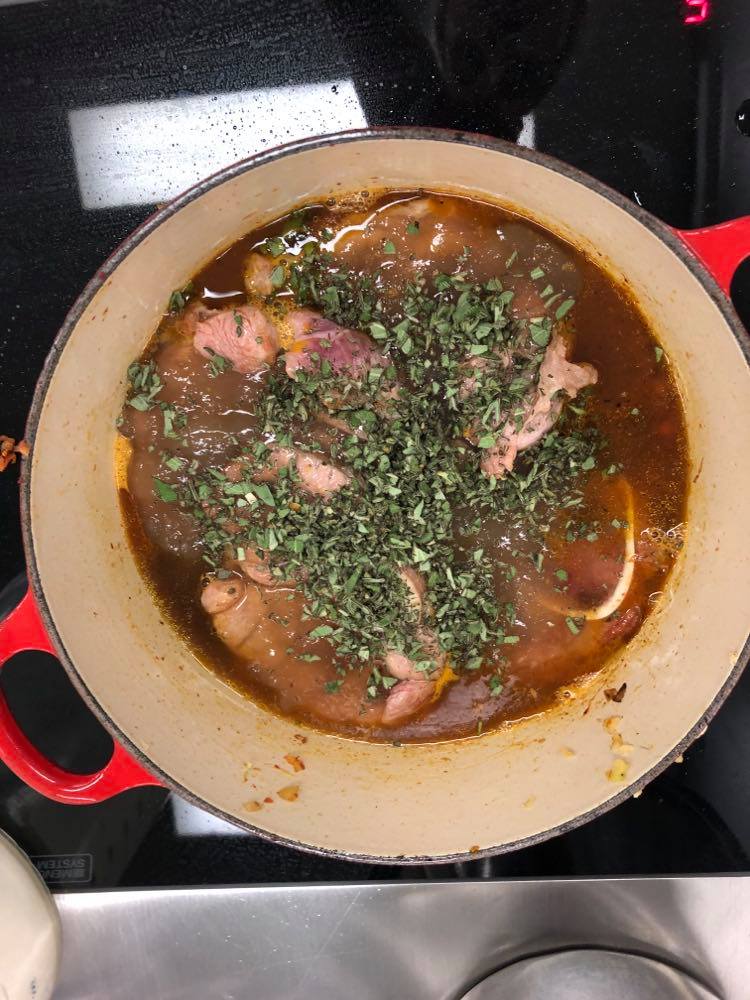 Gegen Ende der Garzeit die Tomatenwürfel zugebenJe nach Konsistenz die Sauce etwas einkochen oder allenfalls mit Wasser verdünnen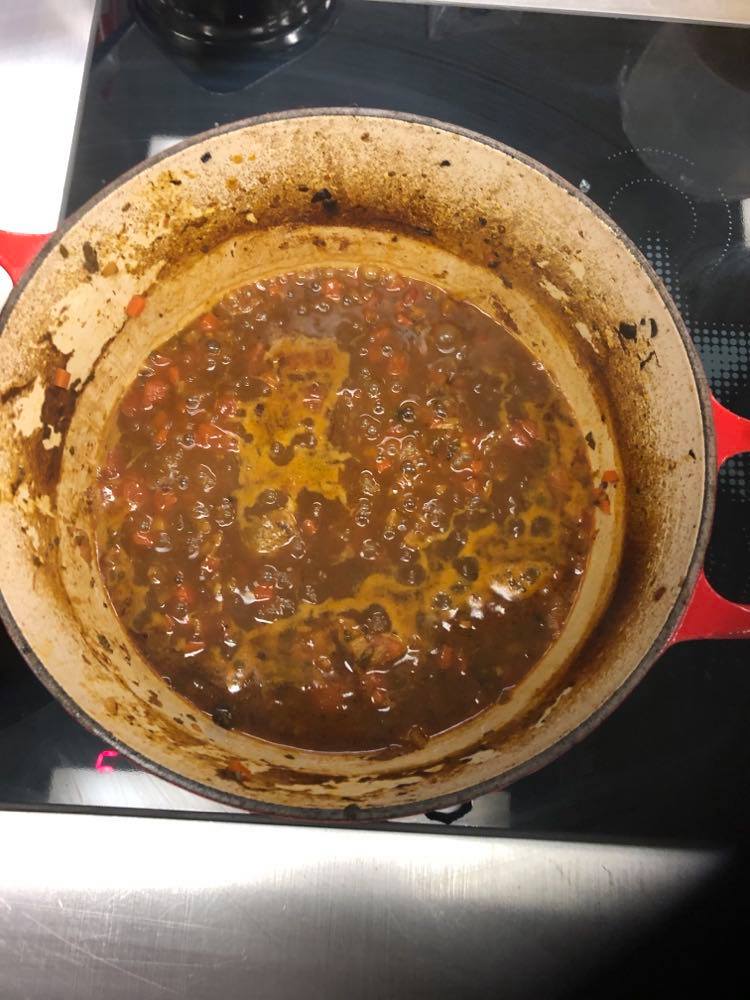 Die Kalbshaxe anrichten, mit der Sauce nappieren und mit der Garnitur cremolata bestreuen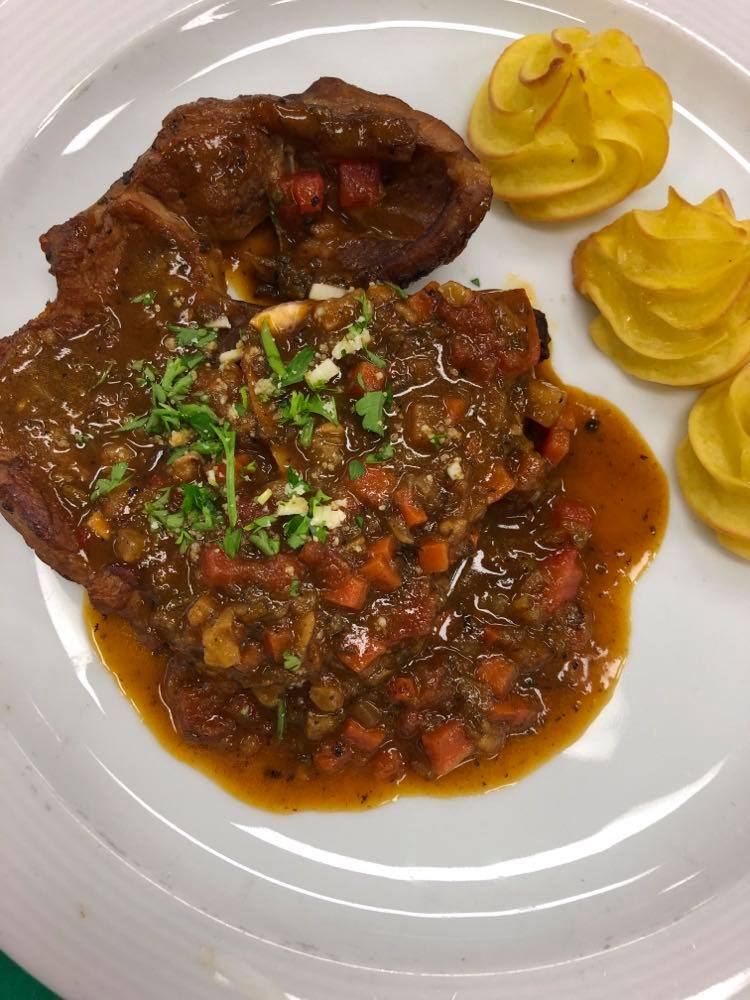 